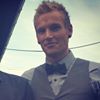 Anders Glosli13 tJeg så denne gruppen , og det vekket min oppmerksomhet. Barnevernet fungerer ikke ideelt, men det er da vel likevel behov for at noen følger med?Hvorfor vil dere ha barnevernet bort?Øverst i skjemaetLiker   Kommenter   DelDu, Marit Andreassen, Amine Samier og 3 andre liker dette.Kommentarer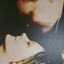 FjernAlf Magne Henriksen Det står endel om det i gruppe beskrivelsen, jeg har og mye annet.
Jeg er ikke hjemme med pc, så jeg for svare deg bedre når jeg er hjemme med pc og bedre tid Slutt å like · Svar · 3 · 12 t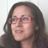 FjernLinda Skoge Joda kan ikke nekte for at barnevernet faktisk har utrettet gode ting og flott er det. MEN...de har og gjort forferdeligt mye urett mot folk iform av løgn, vrir på ting, bekymringsmeldinger som ikke er sjekket opp skikkeligt og som egentligt er bagateller og misforståelser. Og så har vi dette med at de tar barn på fødestuen uten å gi foreldre så mye som en bitteliten sjangse. Folk som blir følgt opp men de får ingen hjelp, da tenker jeg på konstruktiv oppfølging feks kos kurs som sikkert ikke så mange har hørt om. Veldigt nytttigt kurs som handler om samspill mellom foreldre og barn. Men gir barnevernet dette kurset til folk, nei dessverre. Så jada det må selvfølgeligt eksistere et vern for barn men det må bli noe helt nytt, noe som faktisk HØRER hva barna sier også. Det kan ikke være sånt at ting blir bestemt over hodet på dem. Vil de vekk fra foreldre ja så hjelp dem med det men vil de bli hos foreldre så hjelp dem/fam med det også.Liker · Svar · 5 · 12 t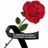 FjernJoni Dear Hva er kos kurs?

Jeg har hørt om cos, men det er kun ment for familier uten "diagnoser" eller atferdsvansker.Slutt å like · Svar · 1 · 9 tFjernAlf Magne Henriksen En god gjerning som veldig sjelden finnes gjør ikke opp for en grusom handling det er viktig når vi snakker om bvt.Liker · Svar · 4 tSkriv et svar ...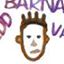 FjernArild Holta Hvordan skal barnevernet følge med? Totalovervåke hele landet? Barnevernet kan ikke følge med mer enn andre, f.eks politi. Det er kun en illusjon at barnevernet kan følge med uten å totalovervåke hele landet. Totalovervåking er mildt sagt udemokratisk og ødelegger mye mer enn det fikser.

Barnevernet er ikke faglig men en ideologi som er familiefientlig.

Resultatene av barnevernet er dramatisk økte barneselvmord, voldsom økning i kvinneslevmord, økte helseproblemer, osv, osv. Faktisk øker barnevernet rusproblematikk mye mer enn foreldre med rusproblemer. Resultatene til barnevernet er så dårlige at det ikke bare er tragisk, men langt over grensen til ren idioti.

Det er tortur å stjele familienes barn.Slutt å like · Svar · 5 · 10 t · Redigert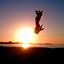 FjernJill Carina Så enig i mye av det som blir skrevet over her! Samtidig trenger vi jo noen som kan hjelpe (det er faktisk det barnevernet skal, tro det eller ei) Linda Skoge, enig i hva du skriver også, men det er ekstremt få barn som vil vekk ifra foreldrene sine uavhengig av hvor dårlig forholdene er, så den metoden fungerer nok ikke... Utrolig synd at det skal være så vanskelig for barnevernet å bistå en famile med hjelp. Det Arild Holta skriver over her er så riktig at jeg blir kvalm av tanken. Men hvorfor kan ikke barnevernet endre på måten de gjør ting på, det finnes så mange andre måter som ville resultert i så mye fint.

Et eksempel, en vennine av meg mistet omsorgen for datteren sin nå nylig fordi mor har en sykdom som gjør at hun sitter mye i rullestol, Datteren er 4-5år - Datteren blir satt i fosterhjem, å mor for bare se barnet sitt 4 ganger i året???!!!! Hvorfor det?? Hvorfor venter de 4-5 år på å frarøve barnet fra sin mor, for så å nekte de samvær. Når mor ikke har gjort noe som helst galt?! Jeg fatter det ikke?!! Hvorfor kan de ikke bistå med hjelp, evt et avlastningshjem? Hva er det barnevernet driver med?! Det finnes jo ingen logikk i hvordan de utfører ting. Hadde dette blitt endret på ville barnevernet vært supert å ha. Barnets beste er da vel ikke i fokus om de nekter de å se foreldrene sine, setter de på institusjoner osv osv. Hva tenker et lite barn da, eller en ungdom som allerede sliter. Dette er så ille at jeg får lyst å grine av det!! Så mange liv som blir ødelagt av barnevernet, få som blir reddet. Barnevernet må endres, ikke fjernes.Liker · Svar · 1 · 9 tFjernArild Holta Man har aldri lyktes fikse barnevernet. Der det er UNATURLIGE maktforskjeller blir det undertrykkelse og overgrep.

Årsak til at moren fikk lite samvær er barnevernsideologien som sier at båndene mellom mor og barn må brytes for å oppnå ny tilknytning. Slikt er farlig for barnet, og for foreldre, og bryter menneskerettighetene og naturlige rettigheter.Slutt å like · Svar · 3 · 4 tFjernJill Carina Det ville jo vært bedre å endre på noe som ikke fungerer, enn å fjerne det. Ser flere skriver, nabo, famile, venner osv... Mange har ikke famile, eller venner. Å hvilken nabo velger å ta på seg ansvar for et barn med atferdsproblemer pga oppvekstmiljø. Jeg er helt enig at barnevernet ikke fungerer i dag. Men uten barnevernet tror jeg faktisk at statistikken ville vært enda verre.. Men det er min mening...Liker · Svar · 2 tFjernArild Holta At mange ikke har familie, venner og naboer er feil.

Det er også feil at statistikken ville vert verre uten barnevernet. Den saken er forsket på. Og forskningen er lenket i denne debatten.Slutt å like · Svar · 1 · 2 tSkriv et svar ...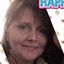 FjernNina Håkonsdatter Driveklepp Det første som må gjøres er å utdanne folk med autorisasjon,å skal de ha psykologi må det være for å lære seg hvordan samarbeide med familier i kriser som ser på OSS(BV) som fienden ! 

Å,det var en tid på starten av 1990 tallet det fantes forebyggende avd hvor man kunne komme å snakke med noen om hva det no enn måtte være som var til bekymring ang familien.
Det gikk aldri lang tid før man hadde en eller form for hjelp,dette var så ett endelig avsluttet samarbeid.

På den måten har man ett "filter" for de som trenger engangs hjelp til flere ting slik at pr i dag vil nok BV bruke kort tid før de føler at eller mener og tenker noe slik at barnet/a bør i fosterhjem,iallefall for den tiden foreldrene trenger på å få stabilitet rundt seg. Dette blir da til at foreldrene ikke er egnet da de ikke evner å se barnas beste ! 
Så er det i gang.
Eller tar jeg helt feil ?!Liker · Svar · 8 tFjernArild Holta Autorisasjon av et kvakksalverfag gir bare høyere anseelse for kvakksalverne.Slutt å like · Svar · 2 · 4 tSkriv et svar ...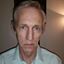 FjernDag Henning Har Anders Glosli barn selv ? Hvis du er foreldre og barnet ditt går i barnehage eller skolen og barnehage tantene eller lærere ikke passer på.det kan være ting som blir tatt av andre,barnet er ikke på toalettet der eller andre ting.Mange ting blir borte fra barnets eiendeler og foreldrene kontakter de voksne som arbeider på disse plassene a.n.g. dette,og ingenting blir gjort,og foreldrene purrerpå dette.Bare en slik handelse kan være nok til ar skole eller barnehagen kontakter barnevernet og hjulet er i full sving mor foreldrene.Er du freksempel annsatt i komunen har du et god alebi for at ingenting hender med dine barn.Dette fordi du har samme sjef som barnevernet.Barnevernet,politi,rådmenn og ellers alle komunale og statlige systemer er korrupt og bryter daglig grunnloven og menneskerettslovene.Vil du da stå å forsvare at vi skal godta lovbrudd og terror mot disse foreldre og forsvarsløse barn ? Stjeler du en Cola på en butikk kommer politi og haler deg inn til avhør.Men disse bryter lovene daglig er dømt flere ganger i menneskerettsdomstolen og bare snur ryggen til og arrogant fortsetter å bryte lovene.Tror de at Strasbourg er så langt borte at de ikke kan straffet på lik linje terrorist ? Det er nettopp det de er.Skal noen system se til at våre barn har det de skal ha i et godt samfunn,må dette være loyale mennesker med et varslingssystem,og ikke styrt av komune,politi.Det måtte også være ren vandelsattest samr gå tilbake i tiden ved kriminal lavalder såpedofile,blottere og kriminelle ikke kommer inn i disse jobbene.Slik det er idag er det begge deler i disse jobbene også i beredskapshjen og fosterhjem.Men først av alt må det tvinges frem i Norge på alle komunale og statslige også regjering en utluking av udugelige mennesker.I alle disse stillingene skulle de måtte svare på 2 enkle spørrsmål : 1. Har du vært mobber,eller blitt mobbet ? 2.Søkes stillingen for å hevde deg i en stilling du kan komandere mennesker.Tvangsplasere mennesker du ikke personlig liker.Har du til hensikt å omplassere barn fordi du ikke liker et eller flere i en familie ? Da forstår dere hva jeg vil komme frem til.Slik dagens barnevern,politi,rettsvesen,militære besal o.s.v. er det mange som har blitt mobbet og som fortsatt er mobbere som har disse stillingene for fortsatt mobbe og elsker å gjøre andre vondt.Liker · Svar · 7 tFjernJill Carina Jeg ble ganske forvirret av kommentaren din egentlig. Også må jeg spørre deg, mener du at barnehagen kontakter barnevernet fordi foreldrene klager til barnehagen om at ting blir stjålet? Eller at barnet ikke går på do? - her er det jo absolutt ingen verdens ting barnevernet kan gjøre. Da ligger det sannsynligvis mer bak enn som så. Eller missforstår jeg deg fullstendig i din uttalelse?Liker · Svar · 5 tSkriv et svar ...FjernNina Håkonsdatter Driveklepp Jeg tror nå fremdeles at om vi får gjort om på utdannelsen og oppbyggingen av etaten.
Har sett at det har fungert i korte perioder spredde steder i landet. Det er noen steder det er bra i dag også..men det er ikke i nærheten av å være på det stedet man kan si at nå starte det ligne noe..det ligner faktisk noe jeg ikke ønsker for mine kjære og folket i landet !Liker · Svar · 7 tFjernArild Holta Hva må gjøres med utdanningen? Ny ideologi? andre synsere? Hvorfor er noens ideer for styr i andres liv bedre? Hvordan måle det?Slutt å like · Svar · 1 · 4 tSkriv et svar ...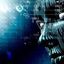 FjernVine Onymus Her er en del eksempler på hvorfor man ikke kan beholde de som arbeider i "barnevernet", arbeidsmetodene, filosofien, målsetningen, eller "utdannelsen" eller navnet på etaten, Anders Glosli
http://torturenorway.wix.com/torturenorwayhome...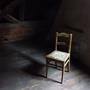 Torture Norway | Personal StoriesTorture Norway works with spreading awareness on targeted attacks on human dignity by Norwegian…torturenorway.wix.comSlutt å like · Svar · Fjern forhåndsvisning · 2 · 7 t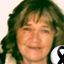 FjernMay- Harriet Seppola Ett eksempel av temmelig "mange":https://www.youtube.com/watch?v=xy0qelf2GFI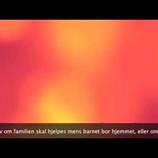 det biologiske prinsippet i barnevernetDen norske regjering ønsker å belyse familien og barnets tilhørighet, og vurderer idag å frata de deres tilknytning.youtube.comSlutt å like · Svar · Fjern forhåndsvisning · 2 · 5 tFjernAlf Magne Henriksen Med det samme...
Visste du at det er mange flere som blir rusmisbrukere under barnevernet enn hos de som vokser opp hos rusmisbrukere. Dette dokumenterte danske forskere allerede i 2002. Forskjellige grupper ble gransket og aller verst ut kom barnevernsbarna. 

Visste du at kun en liten del av barnevernsbarna kommer fra hjem med rus, seksuelt misbruk og vold. Ifølge barnevernets statistikk (SSB.no).

Kan dette forklare hvorfor barnevernsbarna tar sine liv 8 ganger oftere enn andre barn, ifølge norske forskere? (http://www.nibr.no/pub109)

Barnevernsbarna kommer oftest ikke fra fryktelige familier. Det er bevist. De savner seg syke etter sine familier.

Derfor ønsker så mange å få det bort.
https://www.facebook.com/groups/946004698753793

Vi kan ikke ha et liksombarnevern. Hjelp til å legge til medlemmer. Vi trenger DIN hjelp!

Takk for at du tok deg tid til å lese dette!Liker · Svar · 3 · 4 t · Redigert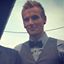 FjernAnders Glosli Jeg kan ikke svare deg på hvorfor de tar livet sitt. Men det kan ikke du heller. Det kan ha Vært omsorgssvikt fra dag en for hva du vet. Eller noen vet.Liker · Svar · 3 tFjernAlf Magne Henriksen Indholdsfortegnelse: 
Forord 
Kapitel 1: Indledning og opsummering 
Kapitel 2: Den socialt belastede småbørnsfamilie 
Kapitel 3: Risikofaktorer i barndommen –betydning i ungdommen 
Kapitel 4: Uddannelse og mønsterbrud 
Kapitel 5: Fattigdom 
Kapitel 6: Social arv og sundhed 
Kapitel 7: Anbringelse udenfor hjemmet 
Kapitel 8: Daginstitutioners og skolens mulige rolle 
Kapitel 9: Internationale sammenligninger 

Du har ikke hatt tid til å gå igjennom litt av dette før du svarer en av linkene er postet nedenfor....Liker · Svar · 3 tFjernVine Onymus Alf Magne Henriksen dette er tydelig et nett troll, her for å forsvare statsplanen av tvangsfjerning av barn fra sine familier. 
Vi vet veldig godt hvorfor mange barn ender livet sitt når de kommer i møte med det såkalte barnevernet. 

https://www.youtube.com/watch?v=TmKv7PJukeI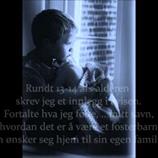 Barnevernet - Min Historie.wmvyoutube.comSlutt å like · Svar · Fjern forhåndsvisning · 1 · 2 tFjernVine Onymus https://www.youtube.com/watch?v=SNR3XZCv3nU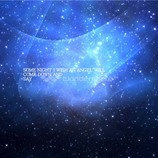 life under childcare of norwegian insitution just…this is me i am in a insitusion under childcare watch and share and like it will help me to get home to my mom i am age of 15 please leave a comment of what ...youtube.comSlutt å like · Svar · Fjern forhåndsvisning · 1 · 2 tFjernVine Onymus https://www.youtube.com/watch?v=2S7amD8Ghu8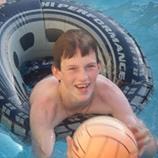 Michael, A TributeThis is a tribute to Michael, and other victims of torture in Norway…youtube.comSlutt å like · Svar · Fjern forhåndsvisning · 1 · 2 tSkriv et svar ...FjernAlf Magne Henriksen http://statensnet.dk/pligtarkiv/fremvis.pl?vaerkid=23614...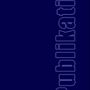 Vidensopsamling om social arvstatensnet.dkLiker · Svar · Fjern forhåndsvisning · 1 · 4 tFjernAlf Magne Henriksen https://docs.google.com/.../16McLuae6A8INXIKL4B8t.../edit...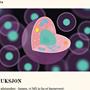 I steden for såkalt barnevernRevidert 9/9-15 DET NATURLIGE ER FORTRENGT TIL FORDEL FOR DET SÅKALTE BARNEVERNET I…docs.google.comLiker · Svar · Fjern forhåndsvisning · 1 · 4 tFjernAlf Magne Henriksen http://www.nibr.no/pub109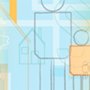 Publikasjoner - NIBRRapporten gir resultater fra en analyse av barnevernbarnas helse i Norge. Det er benyttet…nibr.noLiker · Svar · Fjern forhåndsvisning · 1 · 4 tFjernAlf Magne Henriksen https://www.facebook.com/photo.php?fbid=10152240089322024&set=a.10150646270662024.378704.660172023&type=3&theater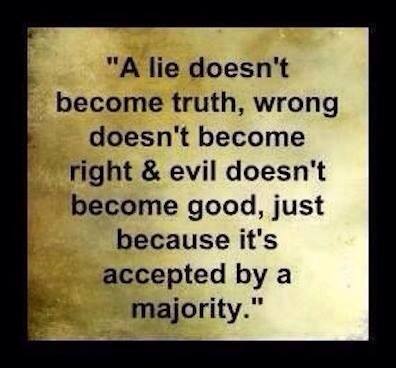 Liker · Svar · Fjern forhåndsvisning · 1 · 4 tFjernAlf Magne Henriksen Professor Marianne Haslev Skånland ved Universitetet i Bergen er i Moss. Invitert av Moss Dagblad for å gi sin generelle mening om det norske barnevernet som hun har fulgt på kloss hold i en årrekke. Damen sparer ikke på konfekten. Hun levner barnevernet svært liten ære. Mener de har feil i 99 prosent av sakene de er involvert i.

– Viser det seg at de har rett, ja da er det en ren tilfeldighet, hevder Haslev Skånland.

– Barnevernet elsker fosterforeldre som ikke forstår så mye og dermed lar seg styre. Dessuten er min erfaring at de sjelden kan dokumentere sine påstander. Hvilket betyr at de er ugyldige.

Kraftsalvene nærmest spruter ut av en engasjert professor.

Hun har for øvrig lest saken om moren som vil ha tilbake sin 17 år gamle sønn fra fosterhjem i Fredrikstad. Med andre ord, oppslaget i Moss Dagblad forrige fredag.

Haslev Skånland kommer med voldsom kritikk av barnevernet generelt og hevder hun ikke blir forundret over de tilsynelatende uoverkommelige problemene en biologisk mor kan komme til å støte på.

– Det er helt topp at pressen tar tak i dette. Og det fine er at dere ikke går i fella ved å “legge” dere for barnevernet.

Understreker professoren og legger til at hennes personlige oppfatning er at mange av problemene de biologiske foreldrene støter på, rett og slett er resultat av og ledd i en generell holdning hos barnevernet.

Troverdighet fra barnevernet finnes ikke, i følge Marianne Haslev Skånland.

– Nei, jeg tror ikke jeg kjenner en eneste sak hvor barnevernet holder seg til sannheten! Som jeg tidligere sa, de kommer med sine påstander, men kan på langt nær dokumentere dem.

– Du kjenner selvsagt Munchausen by proxy syndrom?

– Ja, den ble “ funnet opp” av en engelsk barnelege som heter Roy Meadow. Men – denne sykdommen finnes ikke! Det ble stort oppstyr i Parlamentet da han ble avslørt som svindler. Alt var falskt og nå pågår rettssaken.

Barnevernets forhold til biologiske foreldre sammenfatter hun på denne måten:

– De elsker alt som går i mot de biologiske foreldrene!

Om fosterhjem:

– Mange barn opplever å bli dypt depressive når de kommer i fosterhjem. De finner det både problematisk, vondt og vanskelig. Hvilket er naturlig. Barn lengter jo hjem til sin opprinnelige familie.

– Hva med at fosterforeldre ofte benekter hva som sies av de biologiske foreldrene?

– Nitti-ni prosent er særdeles langt unna sannheten!

– Kan man for eksempel nekte en mor å ringe til – eller skrive brev til sitt barn som er i et fosterhjem?

– På ingen måte. Det er et klart brudd på artikkel åtte i Europakonvensjonen og dermed helt klart ulovlig.

– Hvilke type fosterforeldre foretrekker barnevernet?

– De som ikke forstår noe særlig. Folk som lar seg styre helt og holdent. Og husk – de får jo betalt for “jobben”.

Haslev Skånland er av den klare oppfatning at folk som selv har vært på fosterhjem blir sett på som spesielt uegnet til selv å oppdra barn.

– Barn blir utsatt for mer mishandling og vanskjøtsel i et fosterhjem enn om de bodde hos sine egne foreldre.

– Hva er ditt inntrykk av folk som går ut med sine problemer, for eksempel til pressen?

– De blir ofte forsøkt straffet av barnevernet som har svært lett for å snu saker og ting på hodet. Og som liksom tror man bare kan kutte biologiske bånd uten videre.

Menneskerettigheter opptar også professoren fra Bergen:

– Staten har en selvstendig plikt til aktivt å sørge for å opprettholde familiebånd.

– Hva skjer?

– De brytes hele tiden!

Heller ikke mye skryt til fedrelandet, med andre ord.

– Norge ligger på bånn når det gjelder menneskerettigheter i familiesaker.

Påstander om at barn kan ha det bedre i et fosterhjem godtar hun på ingen måte.

– Alle statistikker viser at de kommer dårligere ut ved opphold i fosterhjem. Man havner i kriminalitet, ulike typer av alkohol- eller stoffmisbruk eller en kombinasjon av dette. Man ser hvor stor del av fengslede som tidligere har vært under barnevernet.

– Har du ikke noe godt å si om barnevernet her i landet?

– Det peneste jeg kan si om barnevernet er at det neppe hjelper noen!

Om stilte diagnoser sier hun:

– Barnevernet har ingen evne til å stille riktige diagnoser. Skulle det en enkelt gang gå bra er det ren tilfeldighet!

Marianne Haslev Skånland mener uttalelser fra barnevernsarbeidere i stor grad tar fra barna den alminnelige sunne fornuft. Hun har flere groteske tilfeller hvor hun selv har stilt som sakkyndig vitne.

– Jeg har truffet tidligere fosterbarn. Vet at alt som tidligere er sagt er løgn. Flere er holdt under rene torturforhold!

– ???

– Norge har flere ganger fått påpakning av torturkommisjonen for blant annet bruk av i ved varetekt. Man kan jo tenke seg hva små barn føler i tilsvarende situasjon.

Skånland dundrer i vei med sin verbale henrettelse av det norske barnevernet.

– Barn stoler ikke på noen i det voksne samfunn. De viker unna og blir asosiale i stort antall. Tenker “hvorfor skal jeg oppføre meg skikkelig mot samfunnet slik det har oppført seg mot meg?” Nei, barnevernet er skyld i mange ødelagte liv.

Hun kan ikke dy seg og forteller fra et tilfelle hvor barnevernet “feilsiterte og misbrukte opplysninger” fra en psykolog “i sin iver” etter å frata en alenemor hennes barn.

– Selv om psykologen aldri hadde møtt denne moren, ble vedkommende beskyldt for påstander om at hun utgjorde en fare. Noe psykologen selvfølgelig aldri hadde sagt. Barnevernet hevdet dessuten at vedkommende psykolog hadde gitt barnemoren “Munchausen-syndromet!

Skånland sier psykologen ble sjokkert over måten barnevernet behandlet saken på.

– Og dette er bare et av svært mange tilfeller!

Det ville forundret oss mye om den taleføre professoren ikke hadde sitt eget syn også på tilsynsførere.

– De er vanligvis ikke så viktige som folk tror. Stort sett er det “samme ulla” alt sammen. Og – dersom en tilsynsfører skulle komme i skade for å si at “dette barnet vil hjem”, ja da ville vedkommende straks blitt avsatt!

Kilde

– BARNEVERNET STJAL BARN OM NATTEN!

Jon Alvheim var selv vitne til at såkalt barnevern STJAL barn om natten!

– Jeg mener barnevernet er helt “på trynet”. Og hovedproblemet er at de ikke følger lovens målsetning om hjelp og støtte i hjemmet. Det er kun ute etter makt og omsorgsvedtak, og de lager statistikker som viser at det og det barnet er tatt i samarbeid og forståelse med foreldrene. Reinspikka løgn!

Alvheim mener barnevernet er blitt et maktapparat som både anklager, dømmer og eksekverer dommene.

– Jeg har opplevd utrolig mye også rent personlig. Som sykehusdirektør i Telemark opplevde vi at de stjal barn om nettene! Tilstandene er utrolige, jeg støtter betegnelsen om “legalisert kidnapping” og vil påstå folk er “kjøpt og betalt” for å ta de rette avgjørelsene, sier en engasjert stortingsrepresentant John Alvheim til Moss Dagblad.

Kilde

Jon Alvheims 10 bud- for de som kommer i såkalt barneverns klør

1. Hold kjeft – alt du sier vil bli brukt mot deg.

2. Ta straks kontakt med advokat.

3. Oppsøk psykolog selv om du er frisk – du vil få bruk for det.

4. Ta ikke imot hjelp – det blir tolket som at du ikke klarer deg selv.

5.Ta ikke imot tilbud om plass på mødrehjem – dette er ikke en hjelpeinstitusjon, men en overvåkningssentral.

6. Krev skriftlig begrunnelse for alle vedtak som angår deg.

7. Ank alle vedtak.

8. Ta ikke imot tilbud om plassering i beredskapshjem – du får ikke barnet tilbake.

9. Husk at når barnevernet snakker om hjelpetiltak mener de omsorgsovertakelse eller overvåking.

10. Trenger du hjelp – bruk venner og slektninger.
0
http://www.barnevern.org/de-snakker-aldri-sant/De snakker aldri santDe snakker aldri sant Professor Marianne Haslev Skånland ved Universitetet i Bergen er i Moss. Invitert…barnevern.orgLiker · Svar · Fjern forhåndsvisning · 1 · 4 tFjernAlf Magne Henriksen Barn trenger ikke barnevernet. Men de trenger noen ganger støtte og hjelp.
Det er IKKE automatisk det såkalte barnevernet.
Det finnes kjærlige mennesker i en befolkning på mange millioner?
Det finnes, slekt, inkluderende familier, kjærlige mennesker, naboer, osv.

"Disse ER reelt barnevern". 

Å erstatte disse, eller plassere disse på sidelinjen, med en institusjon, er ren samfunnsødeleggelse.
Og hvorfor kan ikke andre enn det såkalte barnevernet ordne slikt ?Og hvorfor sier man ikke at barnevernet må man ha fordi det er så mange overgrep mot barn i skolen, i idretten, hos naboer, venner, osv ?

Hvorfor denne kontinuerlige krigen mot FAMILIEN, som er tryggeste plass for barn.

Barnevernet er en skadevolder og ødelegger barn og "foreldre": I en periode på 13 år fra 1990 - 2002 har Norsk Institutt for By og Regionforskning, NIBR, fulgt 100.000 barn og unge i barnevernstiltak over hele landet. Nasjonale data er brukt fra Statistisk sentralbyrå. Dødeligheten er langt høyere blant barnevernsbarn enn blant andre barn ved dødsfall som i hovedsak skyldes ulykker, selvmord, drap og overfall. I 2001 døde 114 barnevernsbarn, mot 168 i den ordinære befolkning.

150 unge tilknyttet barnevernstiltak begikk selvmord i 1990- 2001, 8 ganger flere enn for andre barn og unge. Barn med tilknytning til barnevernet og deres biologiske foreldre er langt sykere enn andre familier. De har store helseproblemer, og det er flere selvmord blant disse foreldrene enn blant andre foreldre. Når det gjelder langtidsvirkningen hos barnevernsbarn er statistikken nedslående.
1. 3 av 4 barn har mottatt sosialhjelp etter fylte 18 år.
2. Høyere dødelighet.
3. Flere begår selvmord.
4. De savner nære relasjoner også som voksne.
5. 3 av 10 barnevernsbarn klarer seg i voksenlivet, hvilket betyr at 70 % ikke gjør "det"

http://r-b-v.net/forum/viewtopic.php?p=33935#p33935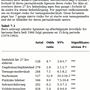 FORUMET REDD VÅRE BARN - STOPP barnevernet! • View topic - Sjansen for å…Belysning av barnevernets overgrep og familiens manglende rettssikkerhet.r-b-v.netLiker · Svar · Fjern forhåndsvisning · 1 · 4 tFjernAlf Magne Henriksen Nina Langfelt skrev følgende i epost listen til de fagkyndige som sendte bekymringmelding tom barnevernet til regjeringen.:

"«I utenlandske medier hevdes det stadig at norsk barnevern ligner på Nazistenes Lebensbornprogram. Kan disse påstandene være riktige?

Den vesentligste forskjellen jeg kan se mellom barnevernets ideologi og nazistenes er at barnevernet ikke istedenfor fokus på rase eller utseende, vil fostre opp en ny generasjon barnevernsbarn som gjennom programmessing virksomhet skal påvirkes til å utvikle eller tilegne seg bestemte normer,livsstil,kultur, adferd, synspunkter, og tenkemåter som samsvarer med sosialdemokratisk ideologi, fred og demokratiutvikling som skal fremelskes i fosterfamiliene. 

Problemet er bare at de former for maktutøvelse som nødvendigvis må benyttes for å frata foreldrene omsorgen, tvangsplassere barn til en oppvekst i fosterfamilier som er utvalgt og godkjent av myndighetene, og der forsøke å omskape barnas personlighet til å samsvare med barnevernets og sosialdemokratiet bilde av «den gode samfunnsborger»- så må myndighetene utøve et omfattende maktmisbruk som ikke er forenelig med demokratiske verdier. Derfor får myndighetene et legitimitetsproblem når det gjelder barnevernets metoder,og prøver å holde dem skjult eller benekte dem." 

http://www.barnevern.org/ligner-norsk-barnevern-pa.../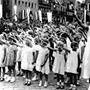 LIGNER NORSK BARNEVERN PÅ NAZISTENES LEBENSBORNPROGRAMNina Langfelt skrev følgende i epost listen til de fagkyndige som sendte bekymringmelding tom barnevernet til regjeringen.: "I utenlandske medier hevdes det stadig at norsk barnevern ligner på Nazistenes Lebensbornprogram. Kan disse påstandene være…barnevern.orgLiker · Svar · Fjern forhåndsvisning · 1 · 4 tFjernAlf Magne Henriksen https://www.facebook.com/photo.php?fbid=1706176106271892&set=p.1706176106271892&type=1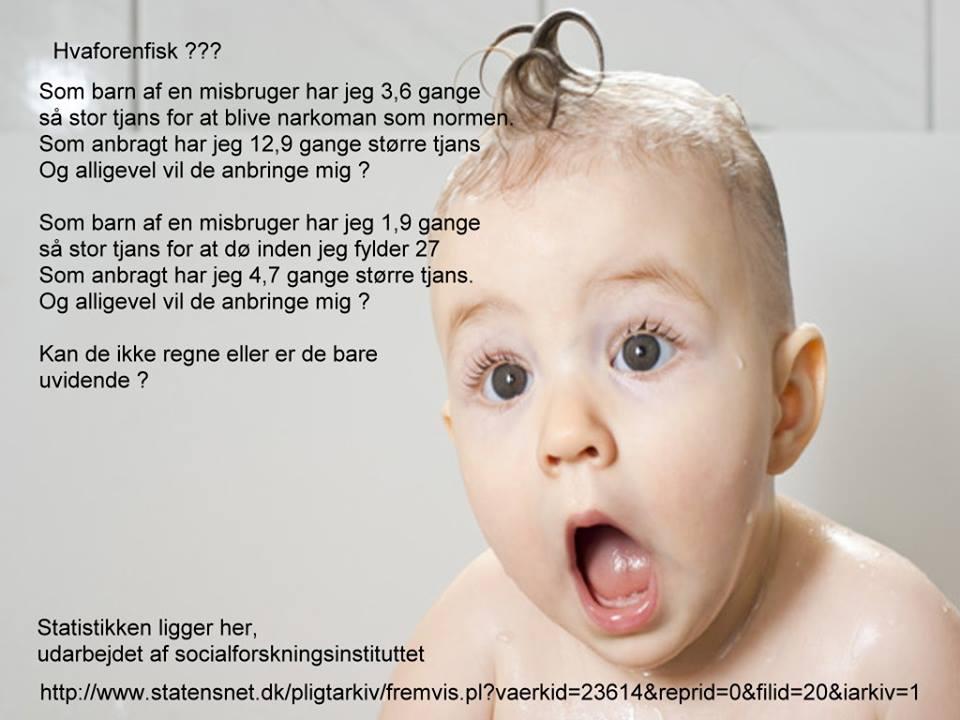 Liker · Svar · Fjern forhåndsvisning · 4 tFjernAlf Magne Henriksen Og tror vi selv om vi leser sannheten ?

https://www.facebook.com/photo.php?fbid=10156015082100517&set=a.306576770516.332502.892315516&type=1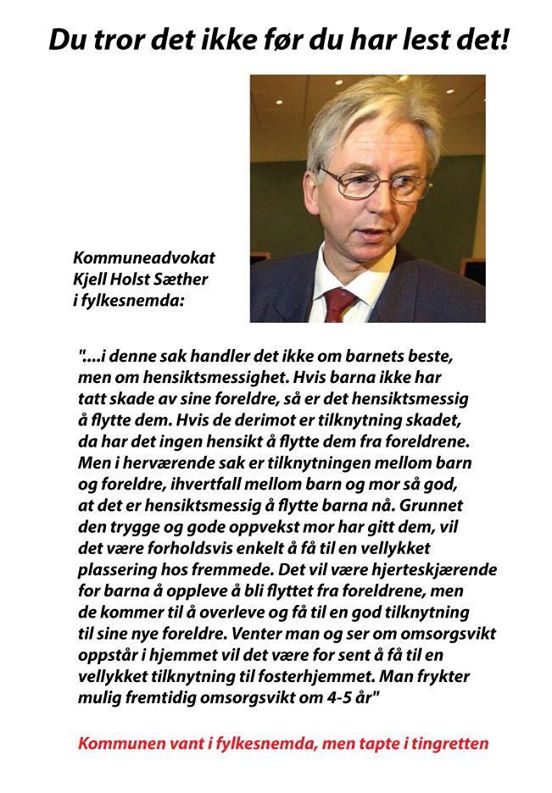 Anne Sunde9. september kl. 22:26 · Høres dette logisk ut? Man skal være bra avstumpet for å mene at dette er riktig måte å håndtere barn og familier på. Dessverre er han ikke aleine om denne teorien, du finner den i barnevernet generelt. Dette er galskap satt i systemLiker · Svar · Fjern forhåndsvisning · 1 · 4 tFjernAnders Glosli Hva med de som er totalt uegnet som foreldre? Har Vært vitne til total omsorgssvikt og det er faen ikke pent.Liker · Svar · 4 tFjernAlf Magne Henriksen Sitat "Barn trenger ikke barnevernet. Men de trenger noen ganger støtte og hjelp.
Det er IKKE automatisk det såkalte barnevernet.
Det finnes kjærlige mennesker i en befolkning på mange millioner?
Det finnes, slekt, inkluderende familier, kjærlige mennesker, naboer, osv.

"Disse ER reelt barnevern". 

Å erstatte disse, eller plassere disse på sidelinjen, med en institusjon, er ren samfunnsødeleggelse. "Liker · Svar · 2 · 4 tFjernAnders Glosli Hva foreslår du er løsningen? Barnevernet er der for å beskytte barn. Hvor vidt den gjør det vet jeg ikke. Men hvis du tar bort barnevernet må du erstatte det med noe annet?Liker · Svar · 4 tFjernAlf Magne Henriksen Gjentar Uttrykksikonet smile 

https://docs.google.com/.../16McLuae6A8INXIKL4B8t.../edit...I steden for såkalt barnevernRevidert 9/9-15 DET NATURLIGE ER FORTRENGT TIL FORDEL FOR DET SÅKALTE BARNEVERNET I…docs.google.comLiker · Svar · Fjern forhåndsvisning · 1 · 4 tFjernAlf Magne Henriksen Anders Glosli Sitat " Hvor vidt den gjør det vet jeg ikke "

Hvis du leser høy evidensbasert forskning i tråden så vet du det.

Hadde buff direktøren som er forsker av yrke, ja da hadde han bevist det motsatte men han har det ikke !!!Liker · Svar · 1 · 3 tFjernAnders Glosli Venner og gode naboer er bare tull. Folk er alt for konfliktsskye. I tillegg hvis noen hadde kommet til meg og sagt "jeg tar barnet ditt jeg, siden jeg føler det er nødvendig " ville blitt for dumt. Jeg ser ingen seriøse forslag som ville fungert I virkeligheten. I tillegg har politiet alt for mye å gjøre, og de er involvert I flere saker allerede.Liker · Svar · 3 tFjernAlf Magne Henriksen Ser på tiden at du ikke har lest hva som er postet i tråden Anders GlosliLiker · Svar · 1 · 3 tFjernAnders Glosli Jeg har ikke lest alt. Skal ta meg litt bedre tid.Slutt å like · Svar · 2 · 3 tFjernAnders Glosli Jeg har nå lest alt. Ser ikke et eneste godt forslag til en bedre løsning.Liker · Svar · 3 tFjernAlf Magne Henriksen Nei du har ikke lest alt ingen i verden klarer å lese så raskt !!!Liker · Svar · 1 · 3 tFjernAnders Glosli Jeg leser en bok I uka, så lesehastigheten min er ganske godt trent.Liker · Svar · 3 tFjernAlf Magne Henriksen Det linker til litratur til flere bøker Anders GlosliLiker · Svar · 1 · 3 tFjernAnders Glosli Mulig jeg har oversett noe. Men jeg er ikke her for å lese en bok. Jeg spør hva DERE her inne mener er løsningen?Liker · Svar · 3 tFjernAlf Magne Henriksen Gjentar et eksempel 

https://docs.google.com/.../16McLuae6A8INXIKL4B8t.../edit...Liker · Svar · 3 t · RedigertSkriv et svar ...FjernVine Onymus Dette var tydeligvis bare et nett troll, Alf Magne HenriksenLiker · Svar · 2 · 3 tFjernAlf Magne Henriksen Vi får se Vine Onymus Uttrykksikonet smileLiker · Svar · 3 tFjernVine Onymus Jeg går ut fra at dere fører lister over nett-troll, Alf Magne Henriksen?Liker · Svar · 3 tFjernAnders Glosli Det her er absolutt ikke et nett troll. Vet du hva det er I det heletatt? Jeg er genuint intressert I hva dere mener.Slutt å like · Svar · 1 · 3 tSkriv et svar ...FjernAnders Glosli Si at jeg godtar alle argumentene for at barnevernet er dritt. Hva foreslår man I stede for? Grupper heter tross alt "barnevernet vil vi ha fullstendig fjernet ". Den heter ikke " vi er misfornøyd med barnevernet ".Liker · Svar · 3 tFjernAlf Magne Henriksen Andre i denne tråden og fra linker har lest over 30 års forskning å tett følgt barnevernet alt fra Professorer og statistikker om selvmord osv som knuser barnevernet.

Det påvises at alt annet er bedre enn barnevernet !!! 

Men det er nok av dem som sover å ikke vil tro selv om dem får fakta på bordet i motsetning til buff direktøren som er forsker av yrke.Liker · Svar · 3 tFjernAnders Glosli Hva er bedre enn barnevernet?Slutt å like · Svar · 1 · 3 tFjernAlf Magne Henriksen Alt ! og hvorfor ligger i tråden å på siden generelt Uttrykksikonet smileLiker · Svar · 1 · 3 tFjernLinda Skoge Me snk når de har tatt ungen din...Liker · Svar · 1 · 1 tFjernAnders Glosli Jeg forstår ikke linda.Liker · Svar · 1 tSkriv et svar ...FjernVine Onymus Torture Norway krever at Tortur konvensjonen implementeres av Norge, som statspart til konvensjonen, og det vil si straffeforfølgelse av veldig mange såkalte barnevernsansatte, og endring i deres utdannelse. Det samme gjelder for mange ansatte i politi, buf-etat, helsevesen og rettsvesen, samt politikere ansvarlige for brudd på Torturkonvensjonen. 
Dette som informasjon til de som ikke har lest gjennom alle postene i denne tråden.
Om befolkningen i landet ønsker en etat som hjelper familier, skal ansatte i også denne etaten rette seg etter nasjonal og internasjonal lovgivning, og ivareta menneskerettigheter både for barn og voksne.Slutt å like · Svar · 1 · 3 t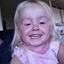 FjernØyvind Furnes Systemet som er satt istand av AP bør ettergåes å kjekkes ut!!! For slik det er nå kan det ikke fortsette. Dem går inn i en familie med det hensikt å ta barna. Dem ska være der å hjelpe.men de gjør det stikl motsatte. Ap gikk ut å sa dem sku avskaffe fattigdommen i norge. Så dem overførte 100 milliarder til bv, slik att dem kunne gå inn i familier med dårlig økonomi å fjerne barna. Så da bruk dem emosjonell omsorgsvikt når dem ikke kan ta dem pp noe annet!!! Ei sakskyndig som sitt ei dag i møte hos bv, neste dag sitt samme person å dømmer i favør til bv i fylkensnemda, å neste dag i tingretten. Dem har tatt bort all rettsikkerhet til barnefamilier. Over 25 ganger e norge dømt i domstolen i hag for brud på menneskerettighetene.det sier jo sitt. Å dem fortsetter å fortsette!!!! Så få fjerna udugelige folk som aldri sku fått jobba med mennesker å sett inn et nytt system som hjelper. Det dwm driv med nå øker bare folk på nav, i sykriatri å ikke minst helsevesenet.takket være innkompentente mennesker med et mål for øyet å øke sin egen status innad i bv!!!!!!Slutt å like · Svar · 2 · 3 tFjernAlf Magne Henriksen (Barnevernloven) ble vedtatt i 1992 og tredde i kraft 1. januar 1993. Den politiske styringen i Norge i 1992 var Gro Harlem Brundtlands tredje regjerning og var en ren Arbeiderparti-regjering. Det er gjort svært få endringer i barnevernloven etter den tid. Barneverntjenesten i dag er altså en idèologi med sterk forankring i det sosialistiske samfunn, hvor blant annet makt står i høysetet, og demokratiet er sterkt fraværende. Rent praktisk betyr det at barna er ikke dine, de tilhører staten, og de kan gjøre hva de vil med dem. Slik sett kan man lett forstå at «systemet» kan sammenlignes med et Hitlerregime.Liker · Svar · 1 · 3 tFjernØyvind Furnes JeppSlutt å like · Svar · 1 · 3 tFjernAlf Magne Henriksen Nepotisme finnes også i Norge. Spesielt gjelder dette hvor det anklages for at politiske tillitsverv går i arv. Best kjent er familiene Stoltenberg og Harlem (Brundtland). Thorvald Stoltenberg var som utenriksminister (1987-89, 1990-93) en sentral politiker i Arbeiderpartiet, og ble etterfulgt av sin egen sønn Jens Stoltenberg, nærings- og energiminister (1993-96), finansminister (1996-97) og statsminister (2000-2001, 2005-2013); Gudmund Harlem var både sosialminister (1955-61) og forsvarsminister (1961-65) og ble fulgt av sin datter Gro Harlem Brundtland, miljøvernminister (1974-79) og statsminister (1981, 1986-89, 1990-96).

https://no.wikipedia.org/wiki/NepotismeNepotisme - WikipediaNepotisme (fra latin nepos, «nevø») betegner favorisering av slektninger, ektefelle eller venner, og det å sette kjennskap foran kompetanse i forbindelse med utnevnelser. Begrepet kom i forbindelse med middelalderens paver, som ofte utnevnte sine nevøer til viktige verv i Den katolske kirke. Praksis…no.wikipedia.orgLiker · Svar · Fjern forhåndsvisning · 3 tSkriv et svar ...FjernVine Onymus Norge er kritisert for mangelfull opplæring i menneskerettigheter, og det gjenspeiler seg i menneskesynet i hele befolkningen.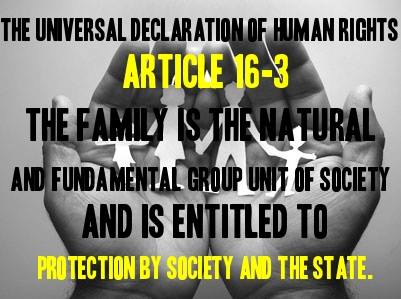 Slutt å like · Svar · 1 · 3 t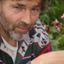 FjernRune L. Hansen Det er ulovlig og straffbart å forurette barn, Anders Glosli. Altså en sak for kompetent og habilt politi, rettsvesen og evt. fengselsvesen. Kidnapping, tortur, traumatisering, falsk familistand, osv. er de groveste formene for å forurette barn - og foreldre og samfunnet og verden. Total-forbudt både i Barnekonvensjonen, Straffeloven og Grunnloven. Selv om den politiske mafia-virksomheten som dirigerer det såkalte "barnevernet" (som jo egentlig er det fullstendige motsatte av barnevern - mildt sagt) og dens propaganda og medspillere ikke respekterer menneskerettighetene og annen lovlig lov og rett, så skal ikke vi forurette barna, foreldrene, familiene, samfunnslivet og verden på samme groteske, ulovlige og straffbare måte!Slutt å like · Svar · 2 · 3 tFjernAnders Glosli Nok en gang, jeg lurer ille på hva som er galt med BV. Jeg lurer på hva løsningen er.Liker · Svar · 3 tFjernRune L. Hansen Et samfunn som kidnapper barn (og foreldre) er det noe fullstendig groteskt galt med! Og det er hverken nødvendig eller lovlig. Mildt sagt!Slutt å like · Svar · 2 · 3 tFjernAnders Glosli I enkelte tilfeller kan det være nødvendig.Liker · Svar · 1 · 3 tFjernRune L. Hansen Ja, det eneste unntaket er efter prinsippene for nødverge og rettssikkerhet. Hvilket blandt annet innebærer for en kortest mulig tid.Slutt å like · Svar · 1 · 3 tFjernAnders Glosli Når du er 7 år og har en mor som er et heroinvrak, som for rusa til å kle på ungene dine . Da er det ikke nødvendigvis snakk om midlertidig.Liker · Svar · 2 tFjernRune L. Hansen Det er i og for nødverge snakk om for en kortest mulig tid, blandt annet, Anders Glosli.Slutt å like · Svar · 1 · 2 tFjernAnders Glosli Så etter kort ditt mener du at de skulle plassert barna tilbake til den heroinavhengige moren? Eller?Liker · Svar · 2 tFjernRune L. Hansen Og blandt annet også at unntaksforholdene ikke skal være verre enn utgangspunktet. Og være så skånsomme som mulig.Slutt å like · Svar · 1 · 2 tSkriv et svar ...FjernAnders Glosli Alf Magne Henriksen "hvorfor "har jeg fått så det holder. Og si at jeg stoler på det dere sier. Nå jeg selv mener ikke er så svart hvit som dere fremstiller det. Hva er løsningen? Å fjerne barnevernet pg ferdig med det er ikke en løsning. Da må det erstattes med en bedre ordning.Liker · Svar · 1 · 3 tFjernØyvind Furnes E så enig. Men ingenting blir gjort.dem største avisa e ap styrt derfor blir det skrivd veldig lite å sakene blir fort glemt.ell neddysa.Slutt å like · Svar · 1 · 3 tFjernRune L. Hansen Den bedre løsningen du efterlyser, Anders Glosli, er til fulle respekt for og sikring av barnets og enhvers menneske-rettigheter.Slutt å like · Svar · 1 · 3 tFjernAnders Glosli Det du sier der er ikke en løsning. Det er en diffus påstand. Rune L. HansenLiker · Svar · 3 tFjernRune L. Hansen Nei, du forstår da vel det, Anders Glosli, at barn og mennesker som har respektert og sikret sine menneske-rettigheter er trygge og glade?Slutt å like · Svar · 1 · 3 tFjernAnders Glosli Du svarer ikke på det jeg spør om.Liker · Svar · 3 tFjernArild Holta Anders Glosli spør hva vi skal ha istedenfor.
Hva skal vi ha istedenfor noe unyttig? Noe annet unyttig? Man trenger ikke bytte ut noe unyttig.

Du har som premiss at barnevernet er nyttig. Det kan du ikke dokumentere. Barnevernet dokumenterer heller ikke dette.

Men om du leser dette og lar det synke inn:
https://docs.google.com/.../16McLuae6A8INXIKL4B8t.../edit...I steden for såkalt barnevernRevidert 9/9-15 DET NATURLIGE ER FORTRENGT TIL FORDEL FOR DET SÅKALTE BARNEVERNET I…docs.google.comSlutt å like · Svar · Fjern forhåndsvisning · 1 · 3 tFjernRune L. Hansen Du har bare i den her tråden med kommentarer en stor mengde med gode svar. Og kan dessuten også lese videre i den her folkebevegelsen og Facebook-gruppen. Du har ingen grunn eller saklige argumenter for å være misfornøyd.Slutt å like · Svar · 1 · 3 tFjernAnders Glosli Jeg har en stor mengde med tekst og kommentarer men få svar på det jeg egentlig lurer på. Jeg har ikke kommet med noen særlige argumenter heller. Kun spørsmål. Ikke er jeg misfornøyd heller.Liker · Svar · 2 tFjernRune L. Hansen Lovlige og gode løsninger ligger alltid innenfor loven - og ikke utenfor!Slutt å like · Svar · 1 · 3 tFjernAnders Glosli Unnvikelse.Liker · Svar · 3 tFjernAnders Glosli Arild Holta. Jeg har allerede lest den. Ingen gode realistiske forslag der så vidt jeg kan se. Selvfølgelig Bør man bytte ut noe unyttig! Jeg har selv sett barn blitt mishandlet grovt. Ingen gode naboer eller venner som gjorde noe som helst konstruktivt.Liker · Svar · 3 tFjernAlf Magne Henriksen Hvorfor gjorde ikke du noe konstruktivt som et medmenneske Anders Glosli ???

Jeg har vært borti det du forklarer i hele mitt liv andre barn har frivillig fått bodd hjemme i mitt barndoms hjem få dager og andre naboer har grepet inn da en mishandlet barna vi har da alle et medmenneskelig ansvar !!! ?Liker · Svar · 1 · 2 tFjernAnders Glosli Jeg grep inn. Jeg kontaktet barnevernet. Og de ordna det. Nå har de det bra Uttrykksikonet smile begge barna gikk fra å Være overvektig tiø normalvekt. De smiler hver gang jeg møter de I motsetning til før. De har rene klær. Gjør det bra på skolen. Har fått seg venner. Og en onkel som tar godt vare på de og gir de kjærlighet Uttrykksikonet smileLiker · Svar · 2 tFjernAlf Magne Henriksen Anders Glosli Vi kontaktet ikke barnevernet !!! 

Vi var på denne ene mannen gang på gang og det gikk bra han skjerpet seg vi viste barnefaren respekt og det fikk vi i lønn tilbake å nå lever barna i beste velgående med begge foreldrene.

Dette er ikke rakett forskning som må til for å fjerne barnevernet.

Det er nok medmenneskelig sunn fornuft Uttrykksikonet smileLiker · Svar · 1 · 2 tFjernAnders Glosli Ja det er et tilfelle. Sier dere at barnevernet ikke skulle blandes inn I saken jeg snakker om? Selv om de gjorde akkuratt det dere viser til gang etter gang I denne saken. Barna ble tatt vare på av familien. Moren havnet I fengsel. Faren visste de ikke hvem var. Gjorde barnevernet feil I å involvere onkelen? Eller er dette et eksempel på at systemet fugerte?Liker · Svar · 2 tFjernAlf Magne Henriksen Anders Glosli Jeg ser hva du skriver men barnevernet NEI.

Dem er og blir en skadevolder, onkelen skal ha æren ikke barnekværnå

For eksempel: Vi var i Spania for noen år tilbake, da hadde en mor drukket seg så full hun sovnet og barna var uten mor.

Dem har ikke barnevern i Spania så folket som så dette samlet seg passet på barna ringte politi som kontaktet øvrig familie så var alt i skjønneste orden.

Det som er idioti tullet i Norge er at staten er sååå "flink"

At det gjelder ikke meg mentalitet som dominerer med et sinn sykt barnefjernfjols.Liker · Svar · 1 · 2 t · RedigertFjernAnders Glosli Barnevernet skal kanskje ikke æren. Men er du så full av hat for barnevernet at du ikke klarer å si at de gjorde det rette? Burde situasjonen Vært annerledes.? Absolutt ikke. Likevel klarer du ikke presse ut et eneste godt ord om barnevernet I forhold til situasjonen. Selv om de gjorde alt rett.Liker · Svar · 2 tFjernAlf Magne Henriksen Anders Glosli Hadde du kun fantasi om det såkalte barnevernet i hodet ?Liker · Svar · 2 tFjernAnders Glosli Nå fremstår du som en idiot I mine øyne. Usaklige argumenter går ganske rett forbi meg.Liker · Svar · 2 tFjernLinda Skoge Anders Glosli Eg tror du egentlig er storfornøyd med det barneFJERNET som er. Slutt å snakk.Liker · Svar · 1 tFjernAnders Glosli Jeg har aldri sagt jeg er fornøyd med barnevernet. Jeg har sagt jeg har positive erfaringer med det Uttrykksikonet smile statlige organer trenger forbedring overalt. Barnevernet er garantert et av de. Om det Bør fjernes? Neppe. Bør det forandres? Antagelig.Liker · Svar · 1 tSkriv et svar ...FjernRune L. Hansen Barn mishandles og forurettes på det groveste av det politiske "barnevernet" og dets medspillere, Anders Glosli. Og ja, selvfølgelig gjør de det. Kidnapping, tortur, etc. er som sagt grove, ulovlige straffbare forbrytelser!Slutt å like · Svar · 1 · 3 tFjernAlf Magne Henriksen Mennesker har levd på jorden i tusener av år uten bvt. og klart seg fint. De fleste land i verden i 2015 har ikke dette systemet, så vi er ikke enig i at dem trengs. Det finnes tusener av andre måter å hjelpe bedre på, hvis vi hadde fått fanatisme diktaturet B Kværnå vekk !!! 

Vi må tro på at medmennesker uten tvang har fantasi nok. Til å ha tusener av bedre hjelpe midler, frivilige osv, istedenfor bvt.

La folket selv bestemme hva vi skulle hatt istedenfor. 

Vi får markere tydelig og mange nok, at vi finner oss ikke i å bli angrepet av eller utsatt for mere menneskeretts-forbrytelser !Liker · Svar · 3 tFjernArild Holta Anders Glosli, dette viser at du ikke har forstått: "som gjorde noe som helst konstruktivt"

Nei, den kulturen er avskaffet. Fordi makten tok over. Da ma det naturlige tilbake, og makten må eventuelt tilføre DET SOM MANGLER.

Å bytte ut slekskap, kjærlighet, mellommenneskelige følelser, politietterforskning, helselære osv med sosio-babbel har vert en ulykke for tusenvis.

Det står i den du har lest noe om politiets oppgave. Mishandling er ulovlig. Men barnevernet driver primært ikke med mishandlingsproblematikk. De driver med ideologi som tilknyttningsproblemer, ideer om fremtidig svikt og annet bortenfor folkefornuften, fakta og forskning. Det er også bortenfor menneskerettighetene.

Fjern overgriperen står det, også i det du har lest. Det er ikke barn som skal berøves slekt og venner, men overgriperen som skal bort.

Er begge foreldre heroinvrak, og ingen slekt, venner eller gode naboer mynighetene kan henvende seg til, så trenger man ikke titalls milliarder til barnevern for så sjeldne problem. Man trenger noe som tar seg av barna etter et nødvergeprinsipp. Det kan man ansette noen dyktige mennesker til.Slutt å like · Svar · 1 · 2 tFjernAnders Glosli Du er ihvertfall inne på noe som ligner et forslag. Jeg kjenner til et tilfelle der barnevernet Ga omsorgsretten til barna til onkelen deres. Moren var heroin avhengig og faren var ikke tilstede. De barna trives som aldri før Uttrykksikonet smile på grunn av barnevernet og en ressurssterk onkel som stilte opp.Liker · Svar · 2 tSkjul 22 svarFjernArild Holta Nei. Ikke på grunn av barnevernet. På grunn av sunn fornuft fikk onkelen gjøre en jobb der det var nødvendig. Dette er det NATURLIGE. Slik det har vert i tusenvis av år.Slutt å like · Svar · 2 · 2 tFjernAnders Glosli Ja og barnevernet var med I prosessen.Liker · Svar · 2 tFjernAnders Glosli De grep ikke inn og kidnappet noen
De overførte omsorgsretten til andre I familien som brydde seg.Liker · Svar · 2 tFjernAnders Glosli Er det ikke dette dere ønsker at skal skje? Barnevernet gjorde jo akkurat det dere ber om her.?Liker · Svar · 2 tFjernArild Holta "Kidnapping" er et kulturelt begrep i denne sammenhangen. Det som må skje er at makten (voldsmonopolet) støtter opp mot kriminalitet mot barn. Fordi barn trenger noe som ser til dem og gir de kjærlighet.

Vi trenger ikke en ideologisk enorm institusjon som bryter naturlige rettigheter, forskning og det meste for slikt. Galskap må fjernes. Man retter ikke på nazisme, heksedrepere, morderiske imperialister, osv. Man stenger dem inne i fengsel. Minimum.

Tyven kan ikke komme komme med overfor dommeren: -Jamen, dagen før gjorde jeg en god gjerning! H*n må ta straffen.

Det gjelder også familiesprengere som har gjort noen gode gjerninger. Det er menneskerettighetsbrudd på de mest naturlige rettigheter. Det er fullstendig uakseptabelt!!Slutt å like · Svar · 1 · 2 tFjernAnders Glosli Du svarte ikle på spørsmålet mitt. Jeg vet hva du mener om barnevernet. Men du er også enig o at denne gangen fungerte barnevernet?Liker · Svar · 2 tFjernJill Carina Det finnes MANGE fler tilfeller på godt utført arbeid av barnevernet enn det gjør på dårlige og feil behandling av saker. De hører man aldri om, å det blir kun satt i fokus når det ikke fungerer. Problemet er at det burde fungere hver gang, noe det ikke gjør.. Å fjerne barnevernet ville resultert i mye mer tragedie enn folk her inne er klar over tror jeg...Liker · Svar · 1 · 2 tFjernArild Holta Nei. Vi skal ikke ha en toskeinstitusjon til å løse viktige samfunnsoppgaver. Slikt krever vett og forstand.

At de har flaks og gjør noe riktig, må man selvsagt forvente. Vi kan likevel ikke ha familiesprenger, maktmennesker, organisatorisk ondskap, osv.

Det er ikke mulig å fikse noe så ekstremt ødelagt som det såkalte barnevernet. Det har heller aldri fungert.

Hvorfor? Skjult maktbruk og mennesker... Skal ikke ha store kunnskapene om mennesker for å se at det fort går på trynet.

Les det jeg oppfordret deg til noen flere ganger, for du griper ikke helheten.Slutt å like · Svar · 2 · 2 tFjernArild Holta Jill Carina Du sprer rene myter. Du påstår ting du kun har hørt gjentatt.Slutt å like · Svar · 1 · 2 tFjernAnders Glosli Da er hun vel ikke den eneste her I gruppa.Liker · Svar · 2 tFjernAnders Glosli Enig med Jill. Jeg har personlig Vært borti flere gode saker. Jeg jobber som lærer og hender stadig vekk jeg blir involvert. Hittil har jeg ikke lagt merke til noe som burde Vært ugjort.Liker · Svar · 2 tFjernJill Carina Jeg forstår at de fleste her inne har eller har hatt negative opplevelser med barnevernet, å at det resulterer i et hat man ikke klarer å legge til siden. 

Jeg kjenner veldig mange som får ekstremt mye hjelp av barnevernet, jeg kjenner også de som har opplevd overgrep. Jeg har selv vært under barnevernet siden jeg var barn, å går til sak mot de nå, men dette fordi de ikke gjorde noe i mitt tilfelle, annet enn å plage moren min.. Uten barnevernet hva skulle barn og familier gjort for å få hjelp? Gå til naboen?Liker · Svar · 1 · 2 tFjernArild Holta Da er du fastlåst i forestillingene dine. I Afraka brenner de enda hekser basert på sine forestillinger. Etter tortur. Det er helt rett, godt og det sanne. Du er like fastlåst.Slutt å like · Svar · 1 · 2 tFjernAnders Glosli Du er da MINST like fastlåst Arild. Hvis ikke mer.Liker · Svar · 2 tFjernArild Holta Jill Carina Det er besvart. Om du ikke lytter, så ikke spør omigjen.Slutt å like · Svar · 1 · 2 tFjernJill Carina Ja, akkurat der så må jeg si meg enig med Anders altså Hvis du kun klarer å lese overskriften på en novelle, så blir det vanskelig å gjøre en analyse av den.. Men nå gir jeg meg Vi får si oss enig om og være uenig.Liker · Svar · 1 · 2 tFjernArild Holta Anders Glosli Feil. Det er jeg som har vert "på vandring" i meninger i 30 år. Barnevernsgalskapen fungerer også slik, at desto mer kunnskap man får (jeg har noen hundre forskningseksempler) desto mer mot barnevernsgalskapen blir man. Jeg hadde ikke end...Vis merSlutt å like · Svar · 1 · 2 tFjernAnders Glosli Jeg har opplevd barnevernet som kompetente og forståelsesfull. Både med tanke på min barndom da mine foreldre ble anmeldt til barnevernet, bekjente som har både fått rådgivning av bv, bekjente som hsr blitt frataty omsorgsretten, og mange saker I jobbsammenheng som lærer I barneskole. 

Det finnes helt sikkert mange dårlige og inkompetente fjols I barnevernet. Det finnes det blant leger, psykologer og psykiatere og.

Hva forskning sier er en generelisert rapport som gir uttrykket for flertallet. Hvis du ser på hvordan det forskes (jeg har forskning som eget fag fra universitetet ) så forstår du at du kan produsere omtrent hvilket som helst resultat om du vil. Dette kan jeg komme med MAANGE eksempler på om du vil. 

Jeg tror på at det er mye tull og barnevernet. Men dette handler ille bare km systemet det handler om elendige mennesker som ikke gjør jobben sin, og heller burde jobba på rimi. Systemet hsr nok også for forbedring. Men jeg har som sagt erfart at systemet har fungert mange ganger. Det kan du ikke mot argumentere med noe som helst, fordi jeg nettopp har sett det med mine egne øyne.Liker · Svar · 2 tFjernArild Holta "Jeg har opplevd barnevernet som kompetente og forståelsesfull."

Hvorfor er det et poeng. Snakk med de som brenner hekser i Afrika. Du finner helt normale omsorgsfulle mennesker som vil bli kvitt heksenes inflytelse. Til beste for barna.Slutt å like · Svar · 1 · 2 tFjernAnders Glosli Hva er poenget ditt?Liker · Svar · 2 tFjernAnders Glosli Poenget mitt er at det dere bruker tid på å hate her inne, har jeg sett fungere optimalt.Liker · Svar · 2 tFjernAlf Magne Henriksen Arild Holta Uttrykksikonet heart Uttrykksikonet smileLiker · Svar · 1 tÅ jobbe på Rimi er anstendig jobb detFjernArild Holta Svære nasjonale, kommunale eller interkommunale maktorganisasjoner bedriver MAKT for sin egen eksistens og sine meninger. Det må bort.Slutt å like · Svar · 1 · 2 tFjernAnders Glosli Jeg meldte meg inn her av nysgjerrighet og et åpent sinn. Her virket det som folk har bestemt seg for noe og hengt seg opp I enkelte urikkelig. Unnvikelser av spørsmålene mine. Usaklige argumenter. Og verbale hersketeknikker. Jeg tror ikke denne gruppen var noe for meg.Liker · Svar · 2 tFjernArild Holta Anders Glosli Du projekserer.

Du har ikke fremlagt en eneste ting som sier at vi må ha det såkalte barnevernet. Kun at vi må ha praktiske løsninger.Slutt å like · Svar · 1 · 2 tFjernAnders Glosli Jeg har ikke ment så mye, jeg har kun Vært nysgjerrig på hva dere tenker er bedre.Liker · Svar · 2 tFjernArild Holta Tull.Slutt å like · Svar · 1 · 2 tFjernArild Holta Vel, du kan jo ha kommet med "meninger" for å få reaksjoner som sier hva vi mente...Slutt å like · Svar · 1 · 2 tFjernArild Holta Til dere som egentlig ikke har noe her å gjøre, dere finner vel veien ut selv?Slutt å like · Svar · 1 · 2 tFjernArild Holta Generelt ang "fastlåst". Politisk så startet jeg som KrF'er. Gikk videre til Venstre og FrP før jeg innså at jeg var mer liberal enn dem, og havnet som en slaks ultralibertarianist, som har funnet enn liten vei tilbake mot en mildere form for libertarianisme.

Religiøst har jeg tatt oppgjør med både det ene og andre som jeg har vert en del av.

Jeg er på vandring med et åpent sinn og låser meg ikke til annet enn virkligheten, og kriger mot egen rasjonalisering, tankefeil, myter, etc, etc. Det er en smertefull prosess.Slutt å like · Svar · 1 · 2 tFjernAnders Glosli Jeg klarer ikke respektere verken tilhenger av KrF eller frp. Tullepartier.Liker · Svar · 2 tFjernArild Holta Da har du jo demonstrert din intoleranse. Jeg må samarbeide med kommunister, liberlister og alle i dette arbeidet. Det finnes ikke noen større partier som enkelt kan dokumenteres å være tullepartier.Slutt å like · Svar · 1 · 2 tFjernAnders Glosli KrF blander for mye religion inn I politikken. Frp er generelt tilbakestående. Alle de andre er jeg stort sett uenig I og, men de prater ikle direkte sprøyt slik som KrF og frp.Liker · Svar · 2 tFjernArild Holta Potensialet til de to partiene er 40% av velgerne. Det ene har vert over 30, det andre over 10. Da er ikke de spesielt verre enn andre. Men lærere stemmer jo rødere og er dermed også mer religionsfientlige.Slutt å like · Svar · 1 · 2 tFjernArild Holta Om man lærer seg å tenke faktabasert, så vil man kunne heve seg over sin egen tendens til å tro at det rette, gode og sanne ligger i nærheten av egne meninger. For man vil kontinuerlig korrigeres. Det skaper en mye større ydmykhet.Slutt å like · Svar · 1 · 2 tFjernAlf Magne Henriksen Uttrykksikonet likeLiker · Svar · 1 tSkriv et svar ...FjernJill Carina Barnevernet kommer aldri til å bli fjernet.. Så det ville vel vært bedre om fokuset var å "kreve" at det blir gjort en endring? Virker som siden her handler mer om "foreldrenes hat på barnevernet" enn fokuset på selve barnet.. Som det FAKTISK handler om... Jeg finner veien ut ja Ha en fin kveld Liker · Svar · 1 · 2 tFjernArild Holta Politi-lignende instanser har vi hatt i tusener av år. Fordi det fungerer på mange måter. Barnevernet er en "ny" oppfinnelse som ikke har fungert i de tiårene de har vert til.Slutt å like · Svar · 2 · 1 tFjernArild Holta Da er det en blindgate.Slutt å like · Svar · 2 · 1 tSkriv et svar ...FjernVine Onymus Det er nettopp barna foreldre beskytter, ved å kreve at terror mot barn skal avsluttes. At det såkalte barnevernet hjelper barn, er en myte. Det er postet mange linker her, som tydelig ingen av de "nygjerrige" har lest. Slike trollangrep svekker grupper, når de tillates.Slutt å like · Svar · 1 · 2 tFjernAlf Magne Henriksen Jill Carina vent så skal du få se Uttrykksikonet smile vi er over 6000 medlemmer på under 4 måneder i denne FB gruppen Uttrykksikonet smile å det er ikke bare relatert til denne FB gruppen Uttrykksikonet smileLiker · Svar · 1 tFjernAnders Glosli Tror det skulle Vært enkelt å fått 6000 til å melde seg inn I en gruppe for barnevernet. Så tror nok dette er en håpløs sak med mindre dere endrer tilnærmingen deres.Liker · Svar · 1 t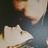 FjernAlf Magne Henriksen Tro om igjen Uttrykksikonet smile Andres Anders GlosliLiker · Svar · 12 minFjernAnders Glosli Jeg prøvde. Kom frem til det samme.Liker · Svar · 11 minFjernAlf Magne Henriksen Uttrykksikonet smileLiker · Svar · 11 minSkriv et svar ...FjernVine Onymus Alvorlige overgreps saker er politi-saker, der en overgriper må fjernes fra hjemmet, og straffeforfølges, ved en uavhengig domstol. Idag er slike saker overlatt til ukyndige, i etaten som kaller seg for barnevernet. 
Det mange ikke er klare over, er at omfanget av overgrep er blåst opp i media, for å få folk til å akseptere tvangsfjerning av barn. 
Om i tvil, bør man spørre seg selv: 
Hvorfor har ikke Norge ratifisert tilleggsprotokollen til Barnekonvensjonen, som tillater barn selv å rapportere inn menneskerettighetsbrudd?
Hvorfor er ikke Konvensjonen om tvungen forsvinning ratifisert? 
Hvorfor blir folk truet med bortadopsjon av deres barn, om man uttaler seg mot "Barnevernet"?
Hvorfor publiserer så mange barn i dyp fortvilelse, i sosial media og via egne blogger at de vil hjem til sin egen familie?
Hvorfor møter Norge kritikk fra så mange andre land?
Hvorfor har Norge ca 25 dommer mot seg i Den europeiske menneskerettighetsdomstolen?
Hvorfor er Norge kritisert av FN for at for mange barn befinner seg i fosterhjem?Slutt å like · Svar · 1 · 1 tFjernArild Holta Hvorfor kjenner ikke barnefjernerne til forskningen som knuser det de driver med?Slutt å like · Svar · 1 · 1 tFjernAnders Glosli Fordi det finnes motstridende forskning til det igjenLiker · Svar · 1 tFjernVine Onymus Vennligst post linker til denne forskningen du refererer til, Anders GlosliSlutt å like · Svar · 1 · 1 tFjernAnders Glosli Forskning er komplisert. Ikke all forskning kan gu deg et svar. Forskning som Gjør det tar ofte feil, eller er ikke grundig nok gjort.Liker · Svar · 1 tFjernVine Onymus Slutt å like · Svar · 1 · 1 tFjernAlf Magne Henriksen Anders Glosli som før sagt det finnes ikke !!!Liker · Svar · 1 tFjernAnders Glosli Jojo Uttrykksikonet smileLiker · Svar · 1 tFjernAlf Magne Henriksen Anders Glosli Hvor finnes det da som motbeviser hva vi sitter med, du kan jo spørre buff direktøren som er forsker av yrke hvis du ikke har dem !Liker · Svar · 1 t · RedigertFjernAlf Magne Henriksen Anders Glosli vet du hvem buff direktøren er og hva hans oppgave er ?Liker · Svar · 1 tFjernAnders Glosli Voldta småbarn.Liker · Svar · 1 tSkriv et svar ...FjernArild Holta Du kan ikke forskning. Barnevernet forholder seg til forskning av laveste evidensnivå, og kjenner ikke forskningen av høyeste evidensnivå som knuser dem.

At forskning er motstridene vet alle, men det er en forenkling. Evidensgrad er det som rydder opp i dette.Slutt å like · Svar · 1 · 1 tFjernAnders Glosli Du tar feil.Liker · Svar · 1 tFjernVine Onymus Killèn's filosofering er ikke forskning.Slutt å like · Svar · 1 · 1 t · RedigertFjernVine Onymus Jeg ser gjerne på linker til den "motstridende forskningen" ved en annen anledning. Men at Anders Glosli er her av nygjerrighet, har den som poster med den profilen, nå motbevist mange ganger, ved ikke å se på det som blir presentert ham, og ved hardnakket å forsvare staten. 

Jeg må her opplyse om at all støtte og medvirkning til forbrytelser av den alvorlighetsgrad som skjer i Norge, er straffbart under internasjonal lovgivning.Slutt å like · Svar · 1 · 1 tFjernArild Holta Hehe. Nå kverulerer du, Anders Glosli.

Forskningen som viste at barnevernsbarn kom ca tre ganger dårligere ut (nevnt over), hadde svært høy signifikans. Når barnevernrelaterte selv forsket på dette (2011) kom de fram til at omsorgsovertakelse var skadelig. Der var det kontrollgruppe og høy kvalitet.

Askepotteffekten er forsket på tusenvis i en mengde land.

At adskillelse foreldre og barn er verre enn foreldres død, er det signifikant forskning på.

At stress øker med minskende slekt er det signifikant forskning på.

Osv. Men nevner man slikt til barnevernet, aner de det ikke.

Så kan man jo sammenligne med nevnte Kari Killen eller norsk kvalitativ forskning av 2015 som liksom hevdet at 80% var fornøyde med barnevernet. Kvalitativ forskning er forskningsdesign på nederste evidensgrad.Slutt å like · Svar · 1 · 1 tFjernAnders Glosli Du kan aldri påvise hva som førte til at de kom dårligere ut. Det kan ha Vært 100 forskjellige faktorer. Ja jeg klarte visst ikke heve meg over andre oppførsel her inne så da ble jeg visst usaklig selv Uttrykksikonet smileLiker · Svar · 1 tFjernArild Holta Anders Glosli Jeg har nettopp kommet med forskning som sier noe om dette.

MEN! Jeg skal ikke trenge bevise noe som helst. Det er de som tvinger som skal ha bevisbyrden.

Her er en barnevernsforsvarer:
http://forskning.no/.../kronikk/2009/11/virker-barnevernetVirker barnevernet?Vi mangler kunnskap om hvordan barnevernets tilbud virker på ulike barn. Det er et etisk…forskning.noLiker · Svar · Fjern forhåndsvisning · 1 tFjernAnders Glosli Arild Holta...

"For å finne årsakene til den mangelfulle kunnskapen må en trolig se på flere ulike ..." ... "TROLIG ". kvalitetsforskning? Dette er jo synsing. .. herregud Uttrykksikonet smile nå er jeg virkelig overbevist.Liker · Svar · 1 tFjernAnders Glosli Den sier jo ikke at barnevernet er dårlig. Det sier at det ikke er så opptatt resultatet og at de Bør fokusere mer på hva barnet får ut av det.. det står noen barn får ille ønsket effekt.. NOEN barn. Dette gjorde argumentene dine dårligere fra hva jeg leser.Liker · Svar · 1 tFjernArild Holta Makten er informert av sine egne. Men man driter i det.

NIBR-rapport 2006:7

Det synes som norsk barnevern sliter med et paradoks: Barnevernet bruker i stor grad tiltak som vi har lite systematisk, forskningsbasert kunnskap om og som vi ”er sikre på” eller ”tror på” mye ut fra tradisjoner. Disse tiltakene har vært brukt i årtier, og man har verken klart å finne ut nøyaktig hvordan de virker eller klart å sette noe annet i stedet (”nye tiltaksformer”).

https://www.google.no/search...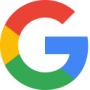 virker barnevernet NIBR-rapport 2006:7 - Google-søkgoogle.noSlutt å like · Svar · Fjern forhåndsvisning · 1 · 1 tFjernArild Holta Anders Glosli Sitat: "For å finne årsakene til den mangelfulle kunnskapen må en trolig se på flere ulike ..." ... "TROLIG ". kvalitetsforskning? Dette er jo synsing. .. herregud Uttrykksikonet smile nå er jeg virkelig overbevist.

- - -

Poenget er at ingen vet, og at det skal ligge viten bak tvang.Slutt å like · Svar · 1 · 1 tFjernAnders Glosli Barnevernet er mye mer en "barnefjernig"Liker · Svar · 1 tFjernArild Holta Ja, det er også NAV-funksjoner som NAV kan ta seg av, og kursing som skoler kan ta seg av.

Vi trenger ikke dette maktmisbrukende aparatet.Slutt å like · Svar · 1 · 1 tSkriv et svar ...FjernAnders Glosli Jeg har ikke direkte gjort noen av de tingene du påstår.Liker · Svar · 1 tSkjul 31 svarFjernAnders Glosli ?Liker · Svar · 1 tFjernLinda Skoge kofor tror du egentligt at me hate barnevernet? Du kan fortelle om suksess historier du har erfart så mye du vil. Uretten de har gjort mot tusenvis er fortsatt et konstantert faktum.Liker · Svar · 1 tFjernLinda Skoge ps: og du kan imponere en aen plass med universitets utdannelsen din. Det folk har opplevd og erfart her er blodkjøpt erfaring. Og det kan du aldri vinne mot.Slutt å like · Svar · 1 · 1 tFjernAnders Glosli Jeg har aldri sagt at barnevernet er perfekt. Men enkelte her nekter å innse at det har skjedd en eneste bra ting I barnevernet.Liker · Svar · 1 tFjernVine Onymus Linda Skoge lite imponerende her Uttrykksikonet grinSlutt å like · Svar · 1 · 1 tFjernArild Holta Anders Glosli Bra ting i barnevernet. Hva er meningen med å betone Hitlers gode resultater? Eller tyvens gode gjerninger dagen før. 

Vi skal ha stopp på en overgrepskultur.Slutt å like · Svar · 1 · 1 tFjernAnders Glosli Alf var ikke den enste idioten her inne altså.Liker · Svar · 1 tFjernArild Holta Skjønner du ikke at barnevernet aldri har dokumentert å fungere? Anders GlosliSlutt å like · Svar · 1 · 1 tFjernAnders Glosli Nope. Skjønner ikke det.Liker · Svar · 1 tFjernArild Holta Den dagen barnevernet beviser at de fungerer etter hensikten, så legger vi ned kampen. Men den dagen kommer aldri. Barnevernet både i Norge og Danmark erkjenner på forskningsnivå at de ikke kan bevise at de fungerer.

Krav: Bevis foran tvang.

Ikke store kravet. Ingen skal kunne hente våre barn uten beviser for at det er nødvendig? Skal de vel? Anders GlosliSlutt å like · Svar · 1 · 1 t · RedigertFjernAnders Glosli Jo det syns jeg er rett og rimelig at de kan.Liker · Svar · 1 tFjernArild Holta Ok. Du er på fylla. Uttrykksikonet smileSlutt å like · Svar · 2 · 1 tFjernAnders Glosli Kom på besøk hos meg. Så skal du se at barnevernet fungerer. Uttrykksikonet smile jeg kan bevise det ikke ved tullete rapporter. Men du kan få se det med egne øyne.Liker · Svar · 1 tFjernArild Holta Hehe. Selektiv tenkning. Har du lært om bias?Slutt å like · Svar · 1 · 1 tFjernVine Onymus 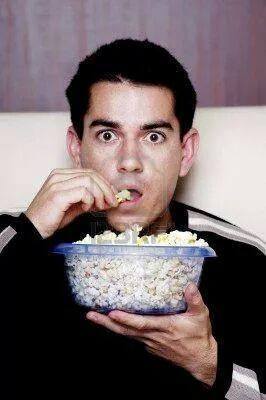 Slutt å like · Svar · 1 · 1 tFjernAnders Glosli Jepp. Det har tydeligvis ikke di frøken, Arild.Liker · Svar · 1 tFjernArild Holta Frøken? Er det min vakre kone, Turid Holta du snakker om, så har ikke det noe med saken å gjøre.Slutt å like · Svar · 1 · 1 tFjernVine Onymus Turid Holta Kom,det er gøy herLiker · Svar · 1 · 1 t · RedigertFjernAnders Glosli Ja, bedre enn sirkusLiker · Svar · 1 tFjernAlf Magne Henriksen Nei Anders Glosli nå mister du respekten hos de fleste som leser....Liker · Svar · 59 minFjernArild Holta Skal vi si at sirkuset er over, og at de som ikke har noe her å gjøre forholder seg til det?Slutt å like · Svar · 1 · 58 minFjernAnders Glosli Jeg bryr meg ikke lengre. I det dette gikk fra å Være en diskusjon med en genuin nysgjerrighet og seriøsitet til en diskusjon på et galehus mistet jeg behovet . Alf Magne HenriksenLiker · Svar · 57 minFjernArild Holta Usaklig.Slutt å like · Svar · 1 · 56 minFjernAnders Glosli Helt riktig Uttrykksikonet smileLiker · Svar · 56 minFjernAnders Glosli Jeg lære fort at det er sånn man overlever her på denne gruppen. Av samtlige.Liker · Svar · 55 minFjernArild Holta Du diskuterer med flere av admins, og har fått noen hint om at du ikke har noe her å gjøre. Håper det respekteres.Slutt å like · Svar · 1 · 54 minFjernAnders Glosli Så du ønsker at jeg forlater gruppen?Liker · Svar · 54 minFjernArild Holta Ja. Det er jo det motsatte av tema du fremmer.Slutt å like · Svar · 1 · 53 minFjernAnders Glosli Litt motstand har alle godt av. Men det er helt greit Uttrykksikonet smile hører ikle hjemme her uansett. Ha en fin nattSlutt å like · Svar · 2 · 52 minFjernVine Onymus Arild Holta nnaaaw ikke kast ut klovnen, han er underholdende, og sikkert ensom.Slutt å like · Svar · 1 · 50 minFjernAnders Glosli Ensom er jeg ikke Uttrykksikonet smile klovn, kanskje. Men da er jeg I godt selskap Uttrykksikonet smileLiker · Svar · 47 minSkriv et svar ...FjernAlf Magne Henriksen Anders Glosli Sitat " Jeg har aldri sagt at barnevernet er perfekt. Men enkelte her nekter å innse at det har skjedd en eneste bra ting I barnevernet."

Hadde du lest så er dette og besvart, flere har gjentatt seg flere ganger Anders Glosli 

Et av dine siste svar var sitat "du tar feil" uten noen form for forklaring, synes du begynner å bli noe useriøs.Liker · Svar · 1 tFjernAnders Glosli Ja jeg møtte så mye usaklige her inne. Spesielt fra deg Alf. Så da sank jeg til ditt nivå. Uttrykksikonet smile Arild Holta klarte å argumentere seriøst litt lengre.Liker · Svar · 1 tFjernVine Onymus Jeg foreslår du tar en titt på lenker og kommentarer som er postet her. Noe av innholdet kan være litt vanskelig og komplisert. Du kan sikkert få noen til å hjelpe. Anders Glosli

Det er internasjonal foskning som ligger til grunn for at mange land har innført forbud mot å nekte foreldre å bli med barnet sitt når barnet må legges inn på sykehus. Dette er fordi det skader barnet å bli skilt fra sine foreldre. Det er denne forskningen som også ligger til grunn for regler for hyppige samvær, ved skilsmisse.

Når et land har etat som kalles barnevernet, bør de ansatte kunne så elementære grunnregler, for å kunne kalle seg et kompetent organ, som omtalt i Barnekonvensjonen.Slutt å like · Svar · 1 · 1 tFjernAnders Glosli Nok en usaklig hersketeknikker som fløy rett forbi meg. Det jeg har lest postet her har ikke Vært entydig. Når ord som "trolig" og "kan tyde på" blir brukt I en forskningsrapport er det ikke meget seriøst eller entydig.Liker · Svar · 1 tFjernArild Holta Du må komme med forskningslenkene. Vi har ikke alle ytringsformer og ord i hodene.Slutt å like · Svar · 1 · 1 tFjernAnders Glosli Har dere blitt fratatt barn hele gjengen? Så mye fiendtlighet og bitterhet her inne Uttrykksikonet smileLiker · Svar · 1 tFjernArild Holta Usaklig. Nei, ikke alle har opplevet den fryktelige uretten. Langt fra.Slutt å like · Svar · 1 · 56 minFjernRune L. Hansen Men du, Anders Glosli, har vel ingenting imot at dine barn blir kidnappet, traumatisert og torturert i offentlig regi?Slutt å like · Svar · 1 · 46 minFjernAlf Magne Henriksen Virker Ut som barnevernet er greit for Anders Glosli så lenge det ikke gjelder Anders Glosli eller andre medmennesker.

Som blir behandlet urett !!!Liker · Svar · 32 minFjernAnders Glosli Nei Rune L. Hansen. det er faktisk det jeg ønsker meg mest på jord. At barn blir torturert Uttrykksikonet smileLiker · Svar · 21 minFjernRune L. Hansen Det var mange sadister dengang - og er det også nu. 
Hitler-regjeringen hadde "hele" Tyskland og "halve" verden med seg! De var altså enda mere populære enn det politiske "barnevernet". Smittsomme forbrytelser mot menneskeheten begge deler.Liker · Svar · 15 minSkriv et svar ...FjernAlf Magne Henriksen Du er tatt seriøst hele tiden uten hat Anders Glosli trist du ikke kunne det samme i en debatt om barn og familier.Liker · Svar · 58 minFjernAnders Glosli Hvis du mener det har du ikke fulgt med.Liker · Svar · 57 minFjernRune L. Hansen "Gestapo og Hitler-regjeringen fungerer ikke ideelt, men det er da vel likevel behov for at noen følger med?
Hvorfor vil dere ha Gestapo og Hitler-regjeringen bort?" 
- sitat, tysk statsborgerSlutt å like · Svar · 2 · 50 min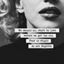 FjernMarit Andreassen Det må settes inn normale folk,å ikke gribber,å pedofiler..Mye av det som skjer her i dag,må da normale folk,der ute uten problem forstå,de fleste barna har et helvete unner barnevernet,å sånn kan det jo ikke være..Barn blir ikke hørt,vi blir ikke hørt,å det er vel ikke normalt av dem..Men fordi dem får så mye penger i dag,har gribber blit mer grådige,å unger lider,helle familien lider,i frykt for sine kjære..Nei du forstår ikke,men fordi du har ikke opplevd det selv..Men at vi trenger barnevern er en fakta,men vi vill ikke ha de som styrer nå..De får ikke en straff får å omsorg svikte barnet ditt,å det er synsykt,å ikke normalt..Å så sant er tror jeg på en gud,å jeg sverger jeg har blit truet å psyket av dem,å da er det ikke så rart at vi ønsker,å få ut svinna av dem,som ødelegger familier,å misbruker unger å alt,de blir holdt nede av frykt,de ser hvor stort det er,å det skremmer oss,hva tror du det gjør med ungene der ute?Liker · Svar · 1 · 22 min · Redigert1 svarFjernAlf Magne Henriksen Gjentar en kommentar håper det er greit Linda Skoge Uttrykksikonet smile 

Dette er på godt norsk den beste skole av alle er livets skole Uttrykksikonet heart Uttrykksikonet wink 

Linda Skoge ps: og du kan imponere en aen plass med universitets utdannelsen din. Det folk har opplevd og erfart her er blodkjøpt erfaring. Og det kan du aldri vinne mot.Liker · Svar · 24 minFjernRune L. Hansen Bare en eneste dag å akseptere det politiske "barnevernet" er å akseptere de groveste grove forbrytelser i offentlig regi overfor barn, foreldre, samfunnet og verden!Nederst i skjemaet